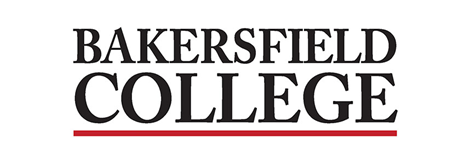 Minutes: Community Health Worker & Public Health Informatics: Advisory Board Meeting 
Date: Friday, May 5, 2023, 
Commenced: 8:34am/ Adjourned: 9:34amAttendees: Nichole Stephens, Cassandra Mulder, Karen Coston, Christina Howell Ph.D., Stephanie Martinez, Alyssa Cross, Tenna Bensusen, Kim Arellano, Vanessa Hernandez, Kimberly Stillwell, Marisol Guillen, Phela Batiste, Janet Herrera, Jasmin Ochoa, Chrystal Sheppard, Traco Matthews, Ginger LeBlanc Ph.D., Jasmine Gutierrez, Eric Geiger, Graciela Anaya, Noemi Zarate, Jessyka Johnson, Dominica Trinidad, Tanisha Gonzalez, Rosa Perez, Araceli Maganallas, Jarod Jaramillo, Adriana Campos, Amaya Gutierrez, Molly Mejia, Anycia Reyes, Racheal Rivera, Jessica McGrath, Abigail Barton, La-Verna Villanueva, Ritta Gabaldon, Martha Martinez, Jasmine Perez, Angelica Perez, Diana Alcala, Sarah Valenzuela, Charles Daramola Ed.DDean Christina Howell presented that the Public Health major under her department will have the most current information available. One of the main goals is to make sure everyone is healthy and making lifestyle changes to promote this. Dean Howell introduced Dr. Charles Daramola as the next presenter. Dr. Charles Daramola introduced the current staff under Public Health.Program Director- Dr. Charles DaramolaProgram Coordinator to Human Services Department- Sarah ValenzuelaJob Development Specialist- Jasmin GutierrezDr. Charles Daramola introduced a recently hired BC FACULTY to the Public Health department, Professor Kimberly Arellano Carmona.2 job skills certificate skills where introduced:COMMUNITY HEALTH WORKER JOB SKILLS- Liaison between community and public health workers. Services and linkages will be provided. Medical has requested to have more community health workers. This certificate can be completed in 10-12 credits and can be completed in one semester. As per the Burn of Labor the community health workers will rise 16%. The hourly wage is $25.93, and the annual wage is $52,930. Classes are offered online. PUBLIC HEALTH INFORMATION JOB SKILLS CERTIFICATE- This course is a 13-credit certificate. This certificate will help the student understand how to retain data and interpret said data, in the public health information areas. Classes are offered online. Some of the guidelines for this will be changed as the program wants employer input. Students can use this certificate for jobs such as medical records clerk, health informatics coordinator, health information crediting technician. Students can refer to BC website to see what course are needed to retain either of these job skills.  Per Dr. Charles Daramola algebra and excel courses will be added. California Consortium for Public Health Information Technology website shows how many levels of certification a student can receive. Students can stay at BC and regain this certificate so they can transfer to CSU.Certificate recommendation from guests present and all guests present agreed to these recommendations:CPR Certificate, additional classes can be added to both certificates.When credits are added, it can become a Certificate Of Achievement. (16 units)CSUB partnership in the works?Are there prerequisites- not currently.Pathways for non-speaking students and workersAre there communications with CEO from Kern, State level healthcare facilities?Do internship and theses certificate help place students in employment- Jasmin Gutierrez (Career education) will be the liaison between students and employes to get them jobs and or linked to places where they are seeking employes. 8-week courses or 16- weeks course is how the students can complete the course in 1 semester. The job skills certificate is online so students can take this course while holding a full-time job. Roughly about $900.00 for courses and textbooks, students can apply for financial aid if needed. To enroll in these certificates, they must be a BC student. Public health entry level positions required a bachelor so experience, the public health information degree offers stackable course so they can gain the education experience needed to get jobs at Public Health. HR will review the difference between public health certificates and certificates of achievement.The board agreed to move forward with the Certificate of Achievement for the two job skills certificates with recommended changes.The discussion is that there be a certificate of achievement what will have some extra pieces to it, such additional course work and CPR certification recommendation. The COA- Certificate of Achievement will appear on student transcripts. Advisory Board meeting will continue to meet and collaborate. (BC Public health department will add as recommendation that students be allowed to take the to take CPR course in their local community - American Red Cross, American Heart Association rather than taking an additional semester of course work at Bakersfield College).Learning Aligned Employment Program (LEAP)Research based internship, 100% wages are covered, non-profit- 90%, 50% for other employers. Students can work up to 1,000 hours with this new funding. Students must be taking a work experience course. Currently we have internships with Human Services and Public Health. Employers can reach out to Sarah Valenzuela and Jasmine Gutierrez to coordinate for current employees. This funding will be available this summer. Employers would do pay for the courses or have them take advantage of the LEAP program.  It’s a funding under the financial aid umbrella.Dr. Charles Daramola and guests present agreed collaboratively to meet twice a year with advisory board members. Discussion will include what changes can be made and how the program will run. Sarah Valenzuela will send out invites to all for Friday in the AM.The meeting concluded with Dept Chair Dr. Ginger LeBlanc thanking Dr. Charles Daramola for his involvement and excited to be able to assist with these new certificates. Kern County is leading in diseases that can be prevented with good eating habits and lifestyle changes. 